
Transfer Request Form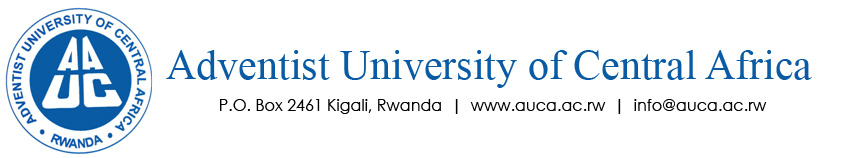 Student Name: ……………………………………………….………................…. ID No. …………………….… Faculty: …………….…………........... Department: …….........................………….Date: ………………………. Academic Year: …………..…… Semester: ……..……… Program:  Day [    ] Evening [    ] In-service [   ] Telephone Number: ……………….…………………You must attach the official original transcript and official course description from your former University
Transfer Request FormStudent Name: ……………………………………………….………................…. ID No. …………………….… Faculty: …………….…………........... Department: …….........................………….Date: ………………………. Academic Year: …………..…… Semester: ……..……… Program:  Day [    ] Evening [    ] In-service [   ] Telephone Number: ……………….…………………You must attach the official original transcript and official course description from your former University
Transfer Request FormStudent Name: ……………………………………………….………................…. ID No. …………………….… Faculty: …………….…………........... Department: …….........................………….Date: ………………………. Academic Year: …………..…… Semester: ……..……… Program:  Day [    ] Evening [    ] In-service [   ] Telephone Number: ……………….…………………You must attach the official original transcript and official course description from your former University#Former University- Name:Former University- Name:Former University- Name:Former University- Name:Comparative Course at AUCAComparative Course at AUCAComparative Course at AUCACourse CodeCourse NameCreditsMarksCourse CodeCourse NameCreditsFaculty Observation12345678910TOTAL CREDITSTOTAL CREDITSTOTAL CREDITS
Faculty Office: ………………………………….……………….………………….....……Registrar’s Office: ………………………………….……………….………………………Student Signature: ……………………………….……….……….…………..…………..Note:For courses to be accepted for transfer a student must have attained more than 12 points. Credits cannot be more than four years old, starting from the last year of enrollment. Apart from general courses, credit transfer shall not exceed 50% of core courses. Specialization or major (concentration) courses are not transferable.The grades transferred are not included in the calculation of the mean.Transferrable credits shall be written on his/her transcripts on completion of his/her studies at AUCA.#From Former UniversityFrom Former UniversityFrom Former UniversityFrom Former UniversityComparative Course at AUCAComparative Course at AUCAComparative Course at AUCACourse CodeCourse DescriptionCreditsMarksCourse CodeCourse DescriptionCreditsFaculty Observation12345678910TOTAL CREDITSTOTAL CREDITSTOTAL CREDITS
Faculty Office: ………………………………….……………….………………….....……Registrar’s Office: ………………………………….……………….………………………Student Signature: ……………………………….……….……….…………..…………..Note:For courses to be accepted for transfer a student must have attained more than 12 points. Credits cannot be more than four years old, starting from the last year of enrollment. Apart from general courses, credit transfer shall not exceed 50% of core courses. Specialization or major (concentration) courses are not transferable.The grades transferred are not included in the calculation of the mean.Transferrable credits shall be written on his/her transcripts on completion of his/her studies at AUCA.#From Former UniversityFrom Former UniversityFrom Former UniversityFrom Former UniversityComparative Course at AUCAComparative Course at AUCAComparative Course at AUCACourse CodeCourse DescriptionCreditsMarksCourse CodeCourse DescriptionCreditsFaculty Observation12345678910TOTAL CREDITSTOTAL CREDITSTOTAL CREDITS
Faculty Office: ………………………………….……………….………………….....……Registrar’s Office: ………………………………….……………….………………………Student Signature: ……………………………….……….……….…………..…………..Note:For courses to be accepted for transfer a student must have attained more than 12 points. Credits cannot be more than four years old, starting from the last year of enrollment. Apart from general courses, credit transfer shall not exceed 50% of core courses. Specialization or major (concentration) courses are not transferable.The grades transferred are not included in the calculation of the mean.Transferrable credits shall be written on his/her transcripts on completion of his/her studies at AUCA.